Специальный союз по Международной патентной классификации 
(Союз МПК)Комитет экспертовПятьдесят четвертая сессияЖенева, 22 и 23 февраля 2023 годаОТЧЕТпринят Комитетом экспертовВВЕДЕНИЕПятьдесят четвертая сессия Комитета экспертов Союза МПК (далее «Комитет») состоялась в гибридном формате в Женеве 22 и 23 февраля 2023 года. На сессии были представлены следующие члены Комитета: Австралия, Австрия, Аргентина, Болгария, Бразилия, Германия, Дания, Египет, Израиль, Ирландия, Испания, Канада, Китай, Корейская Народно-Демократическая Республика, Кыргызстан, Мексика, Нидерланды, Норвегия, Польша, Португалия, Республика Корея, Республика Молдова, Российская Федерация, Румыния, Саудовская Аравия, Сербия, Соединенное Королевство, Соединенные Штаты Америки, Украина, Финляндия, Франция, Хорватия, Чешская Республика, Швейцария, Швеция, Эстония, Япония (37). На сессии также были представлены Сингапур, Евразийская патентная организация (ЕАПО), Европейское патентное ведомство (ЕПВ) и Европейская ассоциация студентов-юристов (ELSA International). Список участников содержится в приложении I к настоящему отчету.Помощник Генерального директора г-н Кенитиро Нацуме открыл сессию и приветствовал ее участников.ДОЛЖНОСТНЫЕ ЛИЦАКомитет единогласно избрал г-на Андерса Бруна (Швеция) Председателем сессии и г-жу Магали Матон (Франция) и г-на Кристофера Кима (Соединенные Штаты Америки) заместителями Председателя.Функции секретаря сессии выполняла г-жа Сюй Нин (ВОИС).ПРИНЯТИЕ ПОВЕСТКИ ДНЯКомитет единогласно принял пересмотренную повестку дня, которая приводится в приложении II к настоящему отчету.В соответствии с решением руководящих органов ВОИС, принятым в ходе десятой серии заседаний, состоявшихся 24 сентября — 2 октября 1979 года (см. пункты 51 и 52 документа AB/X/32), в отчет о настоящей сессии включены только выводы Комитета (решения, рекомендации, мнения и т. д.): в нем не воспроизводятся, в частности, заявления, сделанные кем-либо из участников, за исключением оговорок, касающихся того или иного конкретного вывода Комитета, или оговорок, высказанных повторно после того, как такой вывод был сформулирован.Изменение Правил процедуры Комитета экспертовОбсуждения проходили на основе предложения Международного бюро, представленного в приложении 3 к проекту CE 549, об изменении Правил процедуры Комитета («Правила процедуры»).Комитет отметил, что в правило 9(2) ﻿Общих правил процедуры ВОИС были внесены поправки, согласно которым начало срока полномочий должностных лиц было перенесено с начала сессии сразу после их избрания на заключительное заседание сессии, на которой такие лица были избраны. Однако с учетом опыта использования избирательного цикла должностных лиц Комитета экспертов МПК, его подкомитетов и рабочих групп было предложено сохранить существующую практику для связанных с МПК органов, т. е. срок полномочий должностных лиц будет начинаться сразу после их избрания.Комитет также отметил, что предлагаемые изменения в правиле 7 (1–3) касаются дальнейшего уточнения избирательного цикла должностных лиц. Кроме того, было предложено внести некоторые изменения в Правила процедуры с целью приведения терминологии в соответствие с Общими правилами процедуры ВОИС без изменения сути самих правил. Комитет принял измененные Правила процедуры, предложенные в приложении 3 к проекту CE 549 и представленные в приложениях 3 и 4 к проекту CE 000. Комитет также принял решение о вступлении этих изменений в силу со следующего заседания сессии.Отчет о ходе выполнения программы пересмотра МПККомитет принял к сведению отчет о работе Рабочей группы по пересмотру МПК (далее «Рабочая группа»), в частности, о программе пересмотра МПК, который представлен в подготовленном Международным бюро приложении 20 к проекту CE 462.Комитет отметил, что общее число проектов по пересмотру в год остается в последние годы на одном уровне. Комитет также отметил, что в этот отчет о работе был включен ряд проектов, касающихся новых перспективных технологий (НПТ).Комитет также отметил, что общее число рубрик по категориям проектов было больше в проектах категории C, чем в проектах категории F, а основная доля новых рубрик в проектах категории C, вступивших в силу в МПК 2023.01, относились к новому классу H10, в который вошла первая одобренная группа проектов, включенных в МПК по инициативе Группы экспертов по полупроводниковой технике (ГЭПТ). Помимо пяти ведущих ведомств ИС авторами запросов на пересмотр согласно обновленной дорожной карте по пересмотру МПК (далее «дорожная карта») являются ведомства Бразилии, Канады, Германии и Соединенного Королевства. В отчете о работе представлена информация о числе и стадии выполнения всех проектов в рамках дорожной карты. Большое число проектов поддержания отражало проекты по исключению из схемы МПК неограничивающих ссылок.Комитет выразил глубокое удовлетворение и признательность в связи с работой, проделанной Рабочей группой, в частности, в связи с повышением эффективности в плане сокращения средней длительности фазы МПК, т. е. периода от подачи просьбы о пересмотре МПК до завершения работы над схемой как на английском, так и на французском языках.Комитет также подчеркнул, что с точки зрения эффективности пересмотра МПК качество не менее важно, чем количество. Рабочей группе было предложено в равной степени учитывать оба аспекта в процессе дальнейшего пересмотра. Комитет предложил большему числу ведомств принимать активное участие в пересмотре в рамках дорожной карты, руководствуясь тем, что чем шире будет участие в пересмотре, тем больше вопросов будет поднято, а значит, будет обеспечен более высокий уровень качества.Отчет о ходе выполнения программ пересмотра СПК и FIЕПВ представило совместную презентацию от имени Соединенных Штатов Америки, посвященную последним изменениям в СПК, а Япония представила отчет о прогрессе и обновлениях базы FI/F Term.Комитет отметил, что по состоянию на 1 января 2023 года в СПК классифицировано почти 68,7 млн патентных документов, включая 1,5 млн документов, относящихся к непатентной литературе. Что касается пересмотров, то было подчеркнуто, что в случае крупных пересмотров, например в области новых перспективных технологий (НПТ), пересмотренная схема сначала должна быть своевременно включена в МПК до ее интеграции в СПК. Комитет был также проинформирован о полной приверженности ЕПВ и ВПТЗ США своевременной интеграции новой версии МПК в СПК, например, 1 января, когда происходит официальная публикация МПК. Комитет выразил признательность ЕПВ и ВПТЗ США за приверженность в этом отношении.Комитет был проинформирован о доступности платформы для обмена информацией под названием «Портал внешней классификации», который позволит, например, обеспечивать согласование СПК и МПК на более систематической основе; а совсем скоро эта платформа будет включать категоризатор текстов СПК, что поможет специалистам по классификации в практике классификации в рамках СПК.Комитет упомянул и принял к сведению реформу по пересмотру базы FI, согласно которой, начиная с 2023 года, каждый пересмотр FI будет согласован с пересмотром МПК, т. е. новый пересмотр FI будет вступать в силу в январе одновременно с публикацией новой версии МПК. Комитет также принял к сведению, что по состоянию на апрель 2022 года база FI была приведена в соответствие с последней версией МПК на 99,80%, и выразил благодарность Японии за работу по повышению уровня согласованности FI с последней редакцией МПК.Комитет также был проинформирован о доступности опубликованного Японией «Реестра технологий зеленой трансформации (GXTI)», который позволяет с помощью МПК проводить поиск патентных документов в областях, относящихся к технологиям зеленой трансформации.Комитет подтвердил, что разделяет мнение о том, что согласованность МПК и других классификаций имеет важное значение и необходимо продолжать работу по ее развитию и сохранению, и в особенности в областях НПТ.Отчет Группы экспертов по полупроводниковой технике (ГЭПТ)Комитет принял к сведению отчет о работе, представленный ЕПВ, которое является ведущим ведомством ГЭПТ.Комитет был проинформирован о том, что первая группа проектов, подготовленная ГЭПТ и содержащая три новых подкласса в рамках нового класса H10 (т. е. H10B, H10K и H10N), была утверждена и вступила в силу в МПК 2023.01. Более того, новый класс и его подклассы также стали доступны в СПК и FI.Комитет также отметил, что вторая группа из трех проектов категории C, а именно C 514, C 515 и C 516, была запущена в рамках электронного форума МПК в октябре 2022 года с целью введения в силу в МПК 2024.01. К концу 2023 года в работе уже находились еще два подкласса в качестве потенциальных проектов категории C третьей группы.Комитет выразил глубокую и искреннюю признательность всем членам ГЭПТ и в особенности ЕПВ, ведущему ведомству ГЭПТ, за значительные результаты, достигнутые к настоящему времени.Комитет принял решение утвердить последнюю дорожную карту ГЭПТ, содержащуюся в приложении 382 к проекту CE 481, и одобрить продолжение проекта, а также деятельность ГЭПТ.Комитет также рекомендовал обеспечить очное участие в будущих совещаниях ГЭПТ с учетом ожидаемой сложности тематики и углубленных технических дискуссий.Поправки к Руководству по МПК и другим основным документам МПКОбсуждения велись на основе проекта CE 531, касающегося включения нового пункта в Руководство по МПК (далее «Руководство») для схем вторичного классифицирования и, в частности, предложения докладчика, представленного ЕПВ в приложении 2, и замечаний, которые были представлены в приложениях 3–6 соответственно Российской Федерацией, Республикой Корея, Швецией и Китаем. С некоторыми изменениями Комитет принял поправки к приложению 2 проекта, которые вместе с другими поправками (см. пункты 31 и 32 ниже) были также включены в приложение 75 проекта CE 454.Комитет предложил Рабочей группе рассмотреть и гармонизировать примечания в тех местах МПК, которые касаются вторичного классифицирования, и принял решение о создании проекта M 831 и назначении ЕПВ докладчиком для этой цели.Обсуждение также велось на основе приложения 75 к проекту CE 454, где содержится компиляция предложенных поправок и замечаний к Руководству, в частности, в приложениях 69–74, 76 и 77 к проекту, которые были представлены Российской Федерацией, Международным бюро, Ирландией, ЕПВ, Соединенным Королевством и Республикой Корея соответственно.Комитет с отдельными изменениями принял поправки к подзаголовку на первой странице, пунктам 19, 20, 21, 22, 28, 42, 72, 74bis, 92bis, заголовку главы IX, пунктам 107bis (новый), 156, 182bis (новый), 183 и 187 Руководства, которые приводятся в приложениях 78 и 79 к проекту. Эти поправки будут включены в Руководство версии 2023 года.Обсуждение также велось на основе приложения 90 к проекту CE 455, содержащему компиляцию предложенных поправок и замечаний к Руководящим принципам пересмотра МПК (далее «Руководящие принципы», которые были представлены соответственно ЕПВ, Международным бюро, Швецией, Бразилией и Китаем в приложениях 85–89 к проекту.Комитет с отдельными изменениями принял поправки к подзаголовку на первой странице, пунктам 23, 38bis (новый), 61, 67, 70, 86bis, 122, 123, 126, 126bis Руководящих принципов, поправки к пункту 1 дополнения I, пункту 2 дополнения II, пунктам 8 и 8bis дополнения IV и руководящим принципам подготовки классификационных определений дополнения VI, которые содержатся в приложениях 91 и 92 к проекту.Потребность в универсальной системе индексации/обозначения нового типа, охватывающей межотраслевые технологии Комитет принял к сведению устный обзор, представленный ЕПВ, как одним из содокладчиков проекта CE 502. Он был проинформирован о том, что представляется нецелесообразным разрабатывать универсальную систему индексации или обозначения нового типа, охватывающую межотраслевые технологии, учитывая опыт ЕПВ с разделом Y СПК.Комитет также принял к сведению устное заявление Китая, выступающего содокладчиком проекта, который предложил новый тип «Системы множественного индексирования» для применения к межотраслевым технологиям вместе с предложенным проектным подходом и дорожной картой по пересмотру. Китаю было предложено разместить на электронном форуме письменное предложение по проекту для дальнейшего рассмотрения и обсуждения.Комитет предложил членам экспертной группы по этому проекту принять активное участие в обсуждении.Опрос об использовании МПК с точки зрения уровней классификации и других вопросов, связанных с системой управления рабочими листами МПК (IPCWLMS)Обсуждение велось на основе резюме результатов опроса об использовании МПК с точки зрения уровней классификации, которое было подготовлено Международным бюро (см. приложение 27 к проекту CE 492).В общей сложности от государств — членов Союза МПК и ЕПВ было получено 24 ответа.В целом 23 ведомства, которые используют МПК для классификации национальных патентных публикаций, пользуются полным уровнем МПК, и 13 из 24 ведомств реклассифицируют национальные патентные публикации после пересмотра МПК. В девяти ведомствах реклассификация производится в интеллектуальном режиме; четыре ведомства производят реклассификацию как в интеллектуальном, так и в автоматическом режиме в зависимости от технической области.Было сообщено, что результаты опроса будут использованы для обновления информации в рамках алгоритма распределения.Комитет предложил Международному бюро продолжить сбор ответов соответствующим образом, чтобы получить более широкую информацию от ведомств.Реклассификация МПК на основе ИИ — потенциальная замена «автоматическому переносу»Комитет принял к сведению краткий информационный доклад о службе реклассификации на основе ИИ в IPCWLMS, созданной по инициативе Международного бюро и ориентированной на патентные семейства, которые еще не реклассифицированы на стадии 3 обзора IPCWLMS, в качестве альтернативы нынешнему автоматическому переносу (см. проект CE 532).Первоначальное исследование было направлено на представление программной системы для реклассификации патентных документов версий 2009–2016 годов, которые включают почти два миллиона семейств и около четырех миллионов символов для реклассификации. Окончательная мощность системы должна позволить обрабатывать версии 2009–2016 годов, включающие 100 проектов, со скоростью два проекта в неделю, что позволит завершить работу менее чем за один год.Международному бюро было предложено продолжить сбор результатов тестирования и предоставить соответствующую документацию, чтобы ведомства могли представить свои замечания. Ведомствам было предложено рассмотреть возможность активного участия в тестировании, которое будет способствовать окончательной оценке и проверке службы реклассификации на основе ИИ в целях рассмотрения и принятия решения Комитетом на более позднем этапе.Прочие вопросыКомитет принял решение приостановить реализацию проекта CE 523, касающегося «модели технических компетенций, необходимых для патентной классификации», в связи с недостаточно активной деятельностью.Отчет о функционировании ИТ-систем, касающихся МПКМеждународное бюро представило обзор текущих изменений в функционировании ИТ-систем, касающихся МПК, и, в частности, технических изменений, связанных с IPCPUB/IPCCAT, IPCRMS, IPCWLMS и WIPO Common Look and Feel.Комитет принял к сведению информацию о текущем статусе данных МПК/СПК/FI, опубликованных на платформе IPCPUB. Комитет был также проинформирован о публикации МПК 2009.01 — 2016.01 в активном режиме, что позволило обеспечить как расширенный поиск в IPCPUB, так и выбор символов в IPCWLMS.Комитет также отметил, что устаревший инструмент для создания PDF-файлов был упразднен в пользу новой функции в IPCPUB V.9, которая позволяет создавать более качественную PDF-версию схемы МПК.Кроме того, было сообщено, что будет проведено переобучение систем IPCCAT и IPCWLMS с учетом патентных документов, реклассифицированных в МПК 2023.01.Комитет отметил, что в систему помощи в переводе IPCRMS будут добавлены польский, португальский, сербский, словацкий и испанский языки.Комитет принял решение о приостановке реализации проекта CE 522 «Расхождения при распределении в рамках МПК».Обсуждения велись на основе приложения 8 к проекту CE 501, касающемуся базовых файлов с определениями и сроков публикации определений в МПК.Комитет принял к сведению проблему не зависящих от языка иллюстраций для определений в базовых файлах МПК, о которой сообщило Международное бюро, и утвердил изменение, которое позволит использовать в базовых файлах зависящие от языка иллюстрации. Международному бюро было предложено подготовить предложение о новых базовых файлах, которое должно быть утверждено Комитетом в электронном виде до заблаговременной публикации следующей версии МПК.Комитет утвердил две даты официальной публикации определений МПК, т. е. 1 июля и 1 января, что позволит включить определения, утвержденные на осенней сессии Рабочей группы, в официальную публикацию МПК 1 января следующего года.Опыт ведомств в области применения автоматизированной классификации (например, с использованием ИИ)Комитет принял к сведению презентации об опыте использования автоматизированной классификации (например, на основе ИИ) в соответствующих ведомствах, представленные ведомствами ЕПВ, Франции, Японии и Соединенного Королевства.Комитет отметил, что помимо использования инструментов для классификации патентов и управления экспертизой, например, для направления патентных заявок в соответствующие экспертные отделы, большинство ведомств добились прогресса в разработке собственных инструментов для проведения поиска по известному уровню техники, оказания помощи специалистам по патентной классификации и экспертам в их повседневной работе, а также для содействия реклассификации.Поблагодарив указанные выше четыре ведомства за то, что они поделились своим опытом в разработке средств автоматизированной классификации, Комитет признал важность обмена информацией в этой области и предложил большему числу ведомств поделиться на следующей сессии своим опытом разработки собственных средств автоматизированной классификации. Было сообщено, что все материалы презентаций, в том числе прошлые, доступны на электронном форуме МПК в рамках проекта CE 524.Закрытие сессииПредседатель закрыл сессию.Настоящий отчет был единогласно принят Комитетом экспертов с использованием электронных средств связи 
20 марта 2023 года.[Приложения следуют]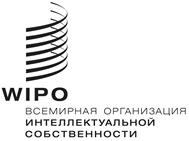 RIPC/CE/54/2IPC/CE/54/2IPC/CE/54/2ОРИГИНАЛ: английскийОРИГИНАЛ: английскийОРИГИНАЛ: английскийДАТА: 20 МАРТА 2023 ГОДАДАТА: 20 МАРТА 2023 ГОДАДАТА: 20 МАРТА 2023 ГОДА